Publicado en Barcelona el 17/11/2020 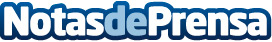 Google destinará 800 millones de ayudas para PYMES y autónomosEl gigante tecnológico pondrá a disposición de las empresas un fondo de hasta 800 millones de ayudas directas en planes de marketing anuales para empresas afectadas por la crisis del Covid-19. Los encargados finales de repartir este presupuesto serán Google Partners como The Lift Co.Datos de contacto:Victor933939124Nota de prensa publicada en: https://www.notasdeprensa.es/google-destinara-800-millones-de-ayudas-para Categorias: Internacional Finanzas Marketing Emprendedores E-Commerce Software Dispositivos móviles http://www.notasdeprensa.es